Velkomstskriv hjælpemiddelgruppenKære XXXVelkommen til Arbejdsgruppen om hjælpemidler og behandlingsredskaber. Det er vores erfaring, at det kan være overvældende og uoverskueligt at træde ind i et nyt tværsektorielt samarbejdsforum. Vi håber på, at du med dette velkomstbrev får svar på nogle grundlæggende spørgsmål.Du får tilknyttet en kontaktperson fra gruppen i introperioden, som varer ca. et halvt år. Din kontaktperson er XXX, mail XXX, tlf XXX. XXX kontakter dig om et par uger for at introducere dig til gruppens opgaver. Derudover er du altid velkommen til at kontakte de øvrige medlemmer af gruppen.Vi er et tværsektorielt samarbejdsforum/en arbejdsgruppe med repræsentanter fra kommunerne, hospitalerne og Sundhedsplanlægning. Vi refererer til Sundhedsstyregruppen og er en del af sundhedsaftalesamarbejdet i den midtjyske region.Her er oversigt over organiseringen af sundhedsaftalesamarbejdet. Vores samarbejdsforum hører under "Arbejdsgrupper":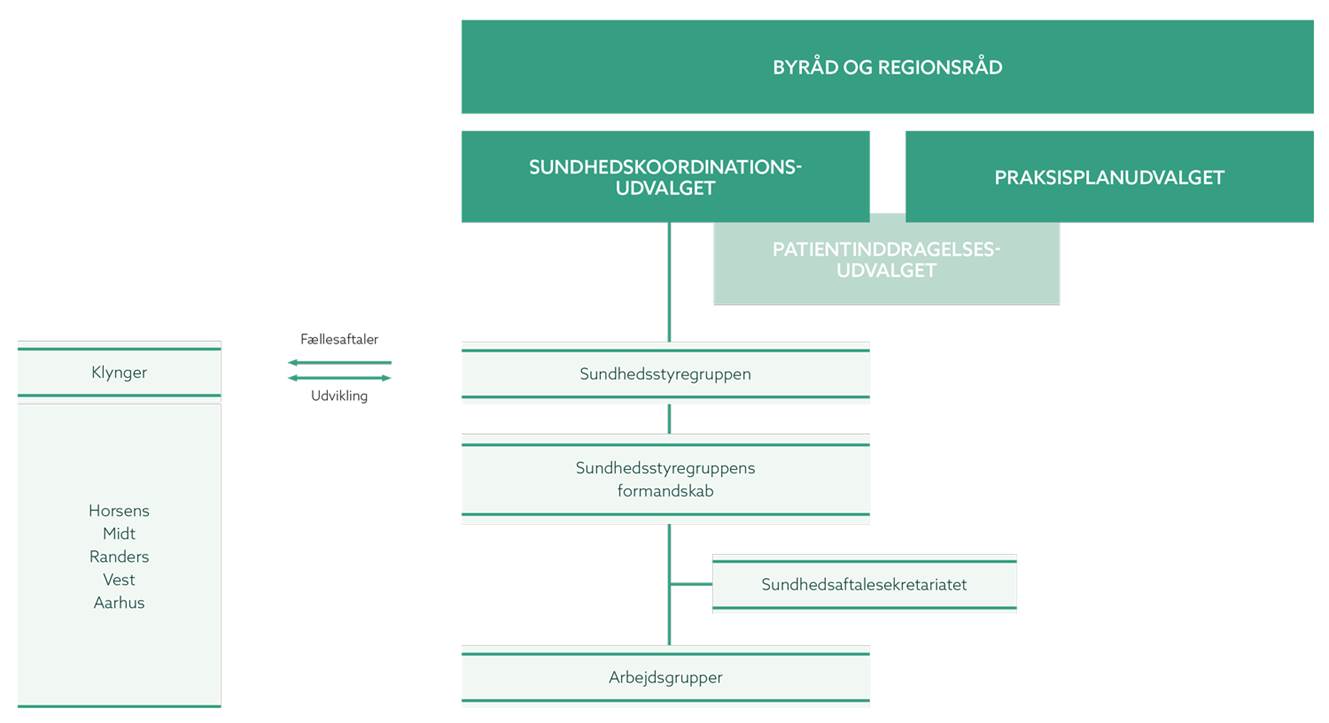 Vi har følgende opgaver:Afklaring af lokale/regionale tvister vedr. tolkning af Cirkulære om afgrænsning af behandlingsredskaber, hvortil udgiften afholdes af sygehusvæsnet    Løbende udvikling og opdatering af Det vejledende afklaringskatalog på området for hjælpemidler og behandlingsredskaber Håndtering af henvendelser fra klyngerne vedrørende spørgsmål om AfklaringskatalogetFølge udviklingen på området for hjælpemidler og behandlingsredskaberVaretagelse af den overordnede opfølgning på sundhedsaftalen om behandlingsredskaber og hjælpemidlerFølge den decentrale implementering af sundhedsaftalen og AfklaringskatalogetVi arbejder værdibaseret, hvilket er fundamentalt for det tværsektorielle samarbejde i Region Midtjylland. Se værdierne for vores område her: afklaringskatalog.rm.dk/vaerdier. Vores Afklaringskatalog er omdrejningspunktet for vores arbejde. Afklaringskataloget er et opslagsværk for medarbejderne. Her findes:En vejledende ansvarsdeling for en lang række produkterLovgrundlagVærdier for det tværsektorielle samarbejdeHjælp til fastlæggelse af et produkts primære formålFlowdiagram for ansvarsdelingHjælp ved uenighed om ansvarsforpligtelsenBeskrivelse af afklaringskatalogetSundhedsaftalenBeskrivelse af vores gruppeDin opgave i gruppen er at repræsentere din klynge. I er både en kommunal- og en hospitalsrepræsentant fra din klynge i gruppen, og I kan indbyrdes aftale, hvordan I formidler gruppens arbejde i jeres klynge og indhenter bemærkninger til dagsordenerne. Sekretariatet sender referaterne til klyngesekretærerne. Derudover er din opgave at bidrage til dagsordenerne. Gruppen mødes ca. 4 gange årligt, og hvis du har punkter til dagsordenen, sender du dem til Charlotte Jensen (chajes@rm.dk). Vi stræber mod at udsende dagsordener en måneds tid for møderne. Vi ser frem til at samarbejde med dig.Venlig hilsenLouise Lyngsøe (kommunal medformand)ogLisbeth Buch Taudorf (regional medformand)Links til baggrundsmateriale:Arbejdsgruppen:Kommissoriet: Microsoft Word - Kommissorium 030521 (rm.dk) Deltagerliste og side med referater: Arbejdsgruppen om hjælpemidler og behandlingsredskaber - Sundhedsaftalen (rm.dk) Afklaringskataloget:Afklaringskataloget: afklaringskatalog.rm.dk Powerpoint om afklaringskataloget: afklaringskatalog.rm.dk/om-afklaringskataloget Sundhedsaftalen og det tværsektorielle samarbejde:Sundhedsaftalen: Sundhedsaftalen 2019-2023 - Sundhedsaftalen (rm.dk) Værdier for samarbejdet: afklaringskatalog.rm.dk/vaerdier Strukturen for det tværsektorielle samarbejde: Organisering af sundhedsaftalesamarbejdet - Sundhedsaftalen (rm.dk) Lovgivning og baggrundsmateriale:Afgrænsningscirkulæret: Afgrænsningscirkulæret (retsinformation.dk) Serviceloven: Serviceloven (retsinformation.dk) Sundhedsloven: Sundhedsloven (retsinformation.dk) Ankestyrelsens praksisbeskrivelse: Microsoft Word - Ankestyrelsens praksisbeskrivelse om hjælpemidler.docx (rm.dk) Flowdiagram for ansvarsdeling: afklaringskatalog.rm.dk/flowdiagram-for-ansvarsdeling 